Муниципальное бюджетное общеобразовательное учреждение«Сетоловская средняя общеобразовательная школа»Выпискаиз основной образовательной программыначального общего образования КАЛЕНДАРНЫЙ УЧЕБНЫЙ ГРАФИК ООП НООВыписка верна  31.08.2023г.Директор      А.С.Шкабарина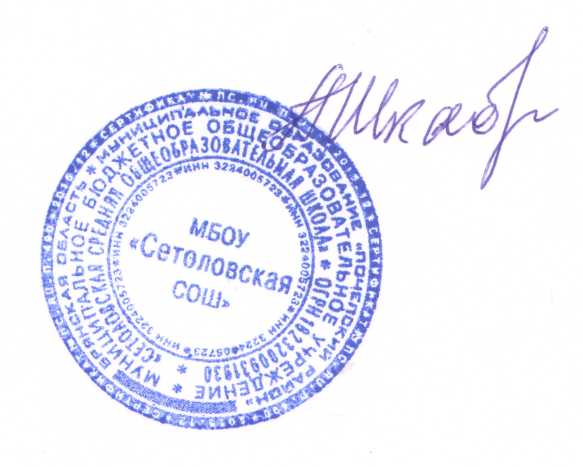 Пояснительная запискаКалендарный учебный график составлен для основной общеобразовательной программы начального общего образования в соответствии:с частью 1 статьи 34 Федерального закона от 29.12.2012 № 273-ФЗ «Об образовании в Российской Федерации»;СП 2.4.3648-20 «Санитарно-эпидемиологические требования к организациям воспитания и обучения, отдыха и оздоровления детей и молодежи»;СанПиН 1.2.3685-21 «Гигиенические нормативы и требования к обеспечению безопасности и (или) безвредности для человека факторов среды обитания»;ФГОС НОО, утвержденным приказом Минобнауки от 06.10.2009 № 373;ФОП НОО, утвержденной приказом Минпросвещения от 16.11.2022 № 992.В календарном учебном графике исключены 1-е и 2-е классы в связи с прекращением их приема на обучение по ФГОС НОО, утв. приказом Минобрнауки от 17.12.2010 № 1897. С 1 сентября 2023 года обучение в 1–2-х классах осуществляется в соответствии с ФГОС НОО, утв. приказом Минпросвещения от 31.05.2021 № 286.1. Даты начала и окончания учебного года1.1. Дата начала учебного года: 1 сентября 2023 года.1.2. Дата окончания учебного года: 26 мая 2024 года.2. Периоды образовательной деятельности2.1. Длительность учебного года: 3–4-е классы – 34 учебных недели (162 учебных дней).2.2. Продолжительность учебных периодов по четвертям в учебных неделях и учебных днях3–4-е классы3. Продолжительность каникул, праздничных и выходных дней3–4-е классы4. Сроки проведения промежуточной аттестации Промежуточная аттестация проводится в сроки с 15 апреля 2024 года по 8 мая 2024 года без прекращения образовательной деятельности по предметам учебного плана.5. Дополнительные сведения5.1. Режим работы образовательной организации5.2. Распределение образовательной недельной нагрузки5.3. Расписание звонков и перемен3–4-е классыУчебный периодДатаДатаПродолжительностьПродолжительностьУчебный периодНачалоОкончаниеКоличествоучебных недельКоличествоучебных днейI четверть01.09.202327.10.2023841II четверть09.11.202329.12.2023837III четверть09.01.202422.03.20241149IV четверть02.04.202426.05.2024735Итого в учебном годуИтого в учебном годуИтого в учебном году34162Каникулярный периодДатаДатаПродолжительность каникул, праздничных и выходных дней в календарных дняхКаникулярный периодНачалоОкончаниеПродолжительность каникул, праздничных и выходных дней в календарных дняхОсенние каникулы28.10.202306.11.202310Зимние каникулы30.12.202308.01.202410Весенние каникулы23.03.202401.04.202410Летние каникулы27.05.202431.08.202497Выходные дниВыходные дниВыходные дни69Из них праздничные дниИз них праздничные дниИз них праздничные дни5ИтогоИтогоИтого201КлассУчебный предметФорма промежуточной
аттестации3-еРусский языкДиагностическая работа3-еЛитературное чтениеЧетвертное и годовое оценивание3-еРодной языкЧетвертное и годовое оценивание3-еЛитературное чтение на родном языкеЧетвертное и годовое оценивание3-еИностранный языкЧетвертное и годовое оценивание3-еМатематикаДиагностическая работа3-еОкружающий мирЧетвертное и годовое оценивание3-еМузыкаЧетвертное и годовое оценивание3-еИзобразительное искусствоЧетвертное и годовое оценивание3-еТехнологияЧетвертное и годовое оценивание3-еФизическая культураЧетвертное и годовое оценивание4-йРусский языкВПР4-йЛитературное чтениеЧетвертное и годовое оценивание е4-йИностранный языкПроект4-йМатематикаВПР4-йОкружающий мирЧетвертное и годовое оценивание4-йОсновы религиозных культур и светской этики (4-й класс)Четвертное и годовое оценивание4-йМузыкаЧетвертное и годовое оценивание4-йИзобразительное искусствоЧетвертное и годовое оценивание4-йТехнологияЧетвертное и годовое оценивание4-йФизическая культураЧетвертное и годовое оцениваниеПериод учебной деятельности3–4-е классыУчебная неделя (дней)5Урок (минут)45Перерыв (минут)10 – 20Периодичность промежуточной аттестации1 раз в годОбразовательная деятельностьНедельная нагрузка (5-дневная учебная неделя) 
в академических часахНедельная нагрузка (5-дневная учебная неделя) 
в академических часахОбразовательная деятельность3-и классы4-е классыУрочная2323Внеурочная44УрокПродолжительность урокаПродолжительность переменыОрганизация питания1-й9.00-9.45Перерыв 15мин.Завтрак2-й10.00-10.45Перерыв 10мин.3-й10.55-11.40Перерыв 15мин.Завтрак4-й11.55-12.40Перерыв 20мин.обед5-й13.00-13.45Перерыв 10мин.Перерыв между уроками и занятиями внеурочной деятельности – 45 минутПерерыв между уроками и занятиями внеурочной деятельности – 45 минутПерерыв между уроками и занятиями внеурочной деятельности – 45 минутВнеурочная деятельностьС 14:30–